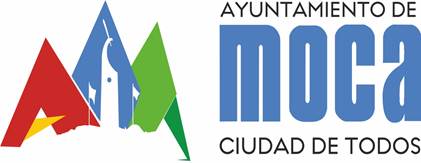 Índice de documentos DisponiblesBase Legal: http://alcaldiamoca.gob.do/transparencia/documentos/base-legal/Resolución Aprueba Matríz de Responsabilidades del Acceso a la InformaciónResolución Crea el Comité Administrativo de Medios WebDecreto No.543-12 Reglamento Compras y Contrataciones.Decreto No. 149-98 Crea las Comisiones de Etica Públicas.Decreto No.129-10 Reglamento de Ley General de ArchivosLey No.567-05 Tesorería Nacional.Ley No.498-06 de Planificación e Inversión Pública.Ley No.481-08, General de ArchivosLey No.340-06 Compras y Contrataciones de Bienes, Servicios y Concesiones.Ley No.200-04 General de Libre Acceso a la Información Pública.Ley 311-14 de Declaraciones Juradas de Bienes de Servidores de EstadoLey 13-07 Tribunal Superior Administrativo.Ley 423-06 Orgánica de Presupuesto para el Sector Público.Marco Legal de Transparencia: http://alcaldiamoca.gob.do/transparencia/Leyes: http://alcaldiamoca.gob.do/transparencia/documentos/leyes/Ley No. 41-08, de función pública y reglamentación complementariaLey No. 481-08, general de archivos y reglamentación complementariaLey No. 13-07, sobre el Tribunal Superior AdministrativoLey No. 5-07, que crea el sistema integrado de administración financiera del EstadoLey No. 10-07, que instituye el sistema nacional de control interno y de la Contraloría General de la RepúblicaLey No. 340-06 y 449-06, sobre compras y contrataciones de bienes, servicios, obras y concesiones y reglamentación complementariaLey 498-06, de planificación e inversión públicaLey 423-06, orgánica de presupuesto para el sector públicoLey No. 10-04, de la Cámara de Cuentas de la República DominicanaLey 6-06, de crédito públicoLey 567-05, de Tesorería NacionalLey 126-01, que crea la Dirección General de Contabilidad GubernamentalLey 200-04, sobre libre acceso a la información pública y reglamentación complementariaLey No. 82-79, sobre declaración jurada de bienesDecretos: http://alcaldiamoca.gob.do/transparencia/documentos/decretos/Decreto No. 486-12, que crea la Dirección General de Ética e Integridad GubernamentalDecreto No. 543-12, que sustituye el 490-07 (reglamento de compras y contrataciones de bienes, servicios y obras)Decreto No. 528-09, reglamento orgánico funcional del Ministerio de Administración PúblicaDecreto No. 694-09, que crea el sistema 311 de denuncias, quejas, reclamaciones y sugerenciasDecreto 129-10, que aprueba el reglamento de la Ley General de ArchivosDecreto No. 527-09, reglamento sobre estructura orgánica, cargos y política salarialDecreto No. 524-09, reglamento de reclutamiento y selección de personal en la administración públicaDecreto No. 525-09, reglamento de evaluación del desempeño y promoción de los servidores y funcionarios públicosDecreto No. 523-09, reglamento de relaciones laborales en la administración públicaDecreto No. 491-07, que establece el reglamento de aplicación del sistema nacional de control internoDecreto No. 441-06, sobre el sistema de tesorería de la República DominicanaDecreto No. 287-06, sobre declaración jurada de bienesDecreto No. 130-05, que aprueba el reglamento de aplicación de la Ley 200-04Decreto No. 1523-04, que establece el procedimiento para la contratación de operaciones de crédito público interno y externo de la naciónDecreto No. 149-98, que crea las comisiones de ética públicaReglamentos: Resoluciones – Ordenanzas: http://alcaldiamoca.gob.do/transparencia/documentos/reglamentos/Resolución Aprueba Matríz de Responsabilidades OAIM.Reglamento 06-04, de aplicación de la Ley 10-04 de cámara de cuentas.Reglamento 09-04, sobre procedimiento para la contratación de firmas de auditorías privadas independiente.Organigrama:Organigrama Aprobado por el Concejo Municipal y el MAP: http://alcaldiamoca.gob.do/transparencia/documentos/organigrama/Derechos de los Ciudadanos Deberes del Ciudadano de Acceder a la Información Pública: http://alcaldiamoca.gob.do/transparencia/derechos-de-los-ciudadanos/Oficina de Libre Acceso a la Información Municipal (OAIM)Definición OAIM (Oficina de Acceso a la Información Municipal): http://alcaldiamoca.gob.do/transparencia/definicion-oaim-oficina-de-acceso-a-la-informacion-municipal/Estructura Organizacional de la OAIM: http://alcaldiamoca.gob.do/transparencia/documentos/estructura-organizacional-de-la-oaim/Organigrama de la OAIM.Registro de la RAI en la DIGEIG.Diplomado de Ética Pública.Certificado de Participación Curso-Taller Servicio al Cliente y Comunicación Efectiva.Diplomado Gestión de Recursos Humanos y Calidad en los Servicios Públicos.Título de Licenciatura en la Carrera de Derecho.Asignación como RAI.Manual de Organización de la OAIM: http://alcaldiamoca.gob.do/transparencia/documentos/manual-de-organizacion-de-la-oai/Resolución Aprobación Manual de Funciones.Manual de Inducción al Puesto.Manual Organizacional de la OAIM.Manual de Procedimiento de la OAIM: http://alcaldiamoca.gob.do/transparencia/documentos/manual-de-procedimientos-de-la-oaim/Estadísticas y Balances de Gestión de la OAIM: http://alcaldiamoca.gob.do/transparencia/documentos/estadisticas/Estadística Junio 2018Estadística Mayo 2018 Estadística Mayo 2018Estadística Abril 2018Estadística Marzo 2018Estadística Febrero 2018Estadística Enero 2018Responsable de  Acceso a la Información: http://alcaldiamoca.gob.do/transparencia/responsable-de-acceso-a-la-informacion/	Registro de RAI en la DIGEIG	Resolución Aprobación Manual de Funciones	Manual de Inducción al Puesto	RAI con formación de Acceso a la Información y Atención Ciudadana	RAI con formación de Atención al Ciudadano	RAI con formación en legislación de Acceso a la Información	RAI con formación en legislación	Estructura organizacional de la OAIM		Responsable de Acceso a la InformaciónÍndice de Documentos para entrega:--Índice de documentos para entrega Junio 2018:  Indice-Documentos-en-Portal.docx-Índice de documentos para entrega mayo 2018:  http://alcaldiamoca.gob.do/transparencia/documentos/indice-de-documentos-para-entregas/Formulario de Solicitud de Información: http://alcaldiamoca.gob.do/transparencia/formulario-de-solicitud-de-informacion/Plan Estratégico: Planeación Estratégica: http://alcaldiamoca.gob.do/transparencia/formulario-de-solicitud-de-informacion/Plan de Inversión Municipal en el Presupuesto Participativo 2018Plan Municipal de Desarrollo: http://alcaldiamoca.gob.do/transparencia/documentos/planeacion-estrategica/Plan Operativo Anual: http://alcaldiamoca.gob.do/transparencia/documentos/plan-operativo-anual/Informes: http://alcaldiamoca.gob.do/transparencia/documentos/plan-operativo-anual/Publicaciones: http://alcaldiamoca.gob.do/transparencia/documentos/publicaciones/Publicaciones en Periódicos, en Redes Sociales, Publicaciones en Boletines MunicipalesPublicaciones en periódico Junio 2018.Publicaciones Junio 2018.Publicación en periódico LA INFORMACION.Escaneada Revista MAP Informa con noticias del Ayuntamiento de Moca.Foto Mural Municipal.Foto Mural Informativo Municipal.Foto Buzón de Quejas, Sugerencias, Felicitaciones.Foto Programa Televisivo Diario Vocero Municipal.Estadísticas: http://alcaldiamoca.gob.do/transparencia/documentos/estadisticas/2018: http://alcaldiamoca.gob.do/transparencia/documentos/estadisticas/Estadística Junio 2018.Estadística Mayo 2018.Estadística Abril 2018Estadística Marzo 2018 Estadística Febrero 2018Estadística Enero 20182017: http://alcaldiamoca.gob.do/transparencia/documentos/2017/Estadística Diciembre 2017Estadística Noviembre 2017Estadística Octubre  2017Estadística Septiembre 2017Estadística Agosto 2017Estadística Julio 2017Estadística Junio 2017Estadística Mayo 2017Estadística Abril 2017Estadística Marzo 2017Estadística Febrero 2017Estadística Enero 2017Servicios: http://alcaldiamoca.gob.do/category/servicios/Funeraria Municipal: http://alcaldiamoca.gob.do/funerarias-municipales/Certificado de Uso de Suelo: http://alcaldiamoca.gob.do/certificado-de-uso-de-suelo/Regulación y Ordenamiento Territorial: http://alcaldiamoca.gob.do/certificado-de-uso-de-suelo/Acceso a la Información Municipal (AIM): http://alcaldiamoca.gob.do/acceso-a-informacion-municipal-oaim/Planeamiento Urbano: http://alcaldiamoca.gob.do/planeamiento-urbano/Policía Municipal: http://alcaldiamoca.gob.do/policia-municipal/Limpieza y Cuidado de la Vía Pública: http://alcaldiamoca.gob.do/limpieza-y-cuidado-de-la-via-publica/Ornato y Préstamo de Áreas Municipales: http://alcaldiamoca.gob.do/ornato-y-prestamos-de-areas-municipales/Catastro Municipal: http://alcaldiamoca.gob.do/catastro-municipal/ Servicio de Gestión Comercial de Aseo: http://alcaldiamoca.gob.do/servicios-getion-comercial-de-aseo/Recogida de Basura: http://alcaldiamoca.gob.do/category/servicios/page/2/Acceso al 311: http://alcaldiamoca.gob.do/transparencia/Declaraciones Juradas 2017: http://alcaldiamoca.gob.do/transparencia/documentos/2017-declaraciones-juradas/Declaración Jurada de Bienes Alcalde Municipal.Declaración Jurada de Bienes Vicealcaldesa.Declaración Jurada de Bienes de todos los Regidores(as).Declaración Jurada de Bienes Contralor.Declaración Jurada de Bienes Tesorera.Declaración Jurada de Bienes Gerente Administrativa y Financiera.Declaración Jurada de Bienes Encargada de Compras y Contrataciones.Presupuesto Presupuesto de Ley: http://alcaldiamoca.gob.do/transparencia/documentos/presupuesto-de-ley/2018	Presupuesto Aprobado 2018: http://alcaldiamoca.gob.do/transparencia/documentos/2018-presupuesto-de-ley/	2017: http://alcaldiamoca.gob.do/transparencia/documentos/2017-presupuesto-de-ley/Acta de Sesión Aprobando Presupuesto 2017.Presupuesto Aprobado 2017.2016	Presupuesto Aprobado 2016: http://alcaldiamoca.gob.do/transparencia/documentos/2016-presupuesto-de-ley/2015: http://alcaldiamoca.gob.do/transparencia/documentos/2015-presupuesto-de-ley/Acta de sesión Aprobando Presupuesto 2015.Presupuesto Aprobado 2015.Ejecución Presupuestaria: http://alcaldiamoca.gob.do/transparencia/documentos/ejecucion-presupuestaria/2018: http://alcaldiamoca.gob.do/transparencia/documentos/2018-ejecucion-presupuestaria/Junio 2018.Mayo 2018.Abril 2018Marzo 2018Febrero 2018Enero 20182017: http://alcaldiamoca.gob.do/transparencia/documentos/2017-ejecucion-presupuestaria/Enero FebreroMarzoAbrilMayoJunioJulioAgostoSeptiembreOctubreNoviembrediciembre2016: http://alcaldiamoca.gob.do/transparencia/documentos/2016-ejecucion-presupuestaria/Enero FebreroMarzoAbrilMayoJunioJulioAgostoSeptiembreOctubreNoviembrediciembreRecursos HumanosNómina: http://alcaldiamoca.gob.do/transparencia/documentos/nomina/2018: http://alcaldiamoca.gob.do/transparencia/documentos/2018-nomina/Nómina Junio 2018.Nómina Mayo 2018.Nómina Abril 2018Nómina Marzo 2018Nómina Febrero 2018Nómina Enero 20182017: http://alcaldiamoca.gob.do/transparencia/documentos/2017-nomina/Enero FebreroMarzoAbrilMayoJunioJulio AgostoSeptiembreOctubreNoviembreDiciembre2016: http://alcaldiamoca.gob.do/transparencia/documentos/2016-nomina/Nómina Regalía 2016.Nómina Diciembre 2016.Nómina Noviembre 2016.Nómina Octubre 2016.Nómina Septiembre 2016.Nómina Agosto 2016.Nómina Julio 2016.Nómina Junio 2016.Nómina Mayo 2016.Nómina Abril 2016.Nómina Marzo 2016.Nómina Febrero 2016.Nómina Enero 2016.Jubilaciones – Pensiones - Retiros: Lista de Pensionados: No disponible por el momento.Vacantes: En estos momentos NO hay vacantes.Beneficiarios Lista de Beneficiarios 2018:2018Abril 2018: http://alcaldiamoca.gob.do/transparencia/documentos/2018-beneficiarios/Compras y Contrataciones	Lista de Proveedores:  http://alcaldiamoca.gob.do/transparencia/documentos/2018-beneficiarios/alcaldiamoca.gob.do/transparencia/lista-de-proveedores/Lista de ProveedoresConsulta de ProveedoresLista de compras y contrataciones realizadas y aprobadas: http://alcaldiamoca.gob.do/transparencia/documentos/lista-de-compras-y-contrataciones-realizadas-y-aprobadas/Lista de Compras Junio 2018.Lista de Compras Mayo 2018.Lista de Compras Abril 2018Lista de Compras Marzo 2018Lista de Compras Febrero 2018Lista de Compras y Contrataciones Enero 2018Cómo Ser Proveedor: http://alcaldiamoca.gob.do/transparencia/como-ser-proveedor/Plan Anual de compras: http://alcaldiamoca.gob.do/transparencia/documentos/plan-anual-de-compras/2018: http://alcaldiamoca.gob.do/transparencia/documentos/plan-anual-de-compras-2018/Licitaciones públicas: http://alcaldiamoca.gob.do/transparencia/documentos/licitaciones-publicas/Licitaciones Restringidas: en estos momentos no existen licitaciones restringidas.Comparaciones de Precios: http://alcaldiamoca.gob.do/transparencia/documentos/comparaciones-de-precios/Enero 2018: en enero 2018 no hubo procesos bajo esta modalidad.Febrero 2018: en febrero 2018 no hubo procesos bajo esta modalidad.Marzo 2018: en marzo 2018 no hubo procesos bajo esta modalidad.Abril 2018: en abril 2018 no hubo procesos bajo esta modalidad.Compras menores: http://alcaldiamoca.gob.do/transparencia/documentos/compras-menores/Lista de Compras y Contrataciones Enero 2018Lista de Compras Febrero 2018Lista de Compras Marzo 2018Lista de Compras Abril 2018Lista de Compras Mayo 2018Lista de Compras Junio 2018Casos de Emergencia y Urgencia: http://alcaldiamoca.gob.do/transparencia/documentos/compras-menores/Enero 2018: Durante el mes de Enero 2018 no se realizó proceso de compras bajo esta modalidad.Febrero 2018: Durante el mes de Enero 2018 no se realizó proceso de compras bajo esta modalidad.Marzo 2018: Durante el mes de Enero 2018 no se realizó proceso de compras bajo esta modalidad.Abril 2018: Durante el mes de Enero 2018 no se realizó proceso de compras bajo esta modalidad.Estado de Cuentas de Suplidores: no disponible por el momento, disculpen inconvenientes.Compras por Debajo del Umbral: no disponible por el momento, disculpen inconvenientes.